Year 2Year 3/4 Long Term Plan Cycle BYear 3/4 Long Term Plan Cycle BYear 3/4 Long Term Plan Cycle BYear 3/4 Long Term Plan Cycle BYear 3/4 Long Term Plan Cycle BYear 3/4 Long Term Plan Cycle BTermAutumnAutumnSpringSpringSummerSummerThemeTomb Raiders  Tomb Raiders  Circle of LifeCircle of LifeAncient GreeksAncient GreeksEnglishNewspaper report Instructions - MummificationPoetry (Calligrams)Narrative – setting and story structure Persuasive Leaflets – Egypt Recount - Diary entry Newspaper report Instructions - MummificationPoetry (Calligrams)Narrative – setting and story structure Persuasive Leaflets – Egypt Recount - Diary entry Poetry styles (Cinquains)Extending the narrative – visual (The Lion King – prequel/sequel)Non-chronological report (fact file - animals)Character description (5 Children & It)Non-fiction – balanced argument (Lion King)Setting descriptions – Designing a garden (The Last Garden) Poetry styles (Cinquains)Extending the narrative – visual (The Lion King – prequel/sequel)Non-chronological report (fact file - animals)Character description (5 Children & It)Non-fiction – balanced argument (Lion King)Setting descriptions – Designing a garden (The Last Garden) Take One Poet (performance)Film script (Ancient Greek news)Biography (Gods)Narrative – Dialogue / Action suspense (Who Let the Gods Out)Non – Fiction persuasionRecount (Layer Marney Tower)Take One Poet (performance)Film script (Ancient Greek news)Biography (Gods)Narrative – Dialogue / Action suspense (Who Let the Gods Out)Non – Fiction persuasionRecount (Layer Marney Tower)MathsWhite Rose Maths Year 3: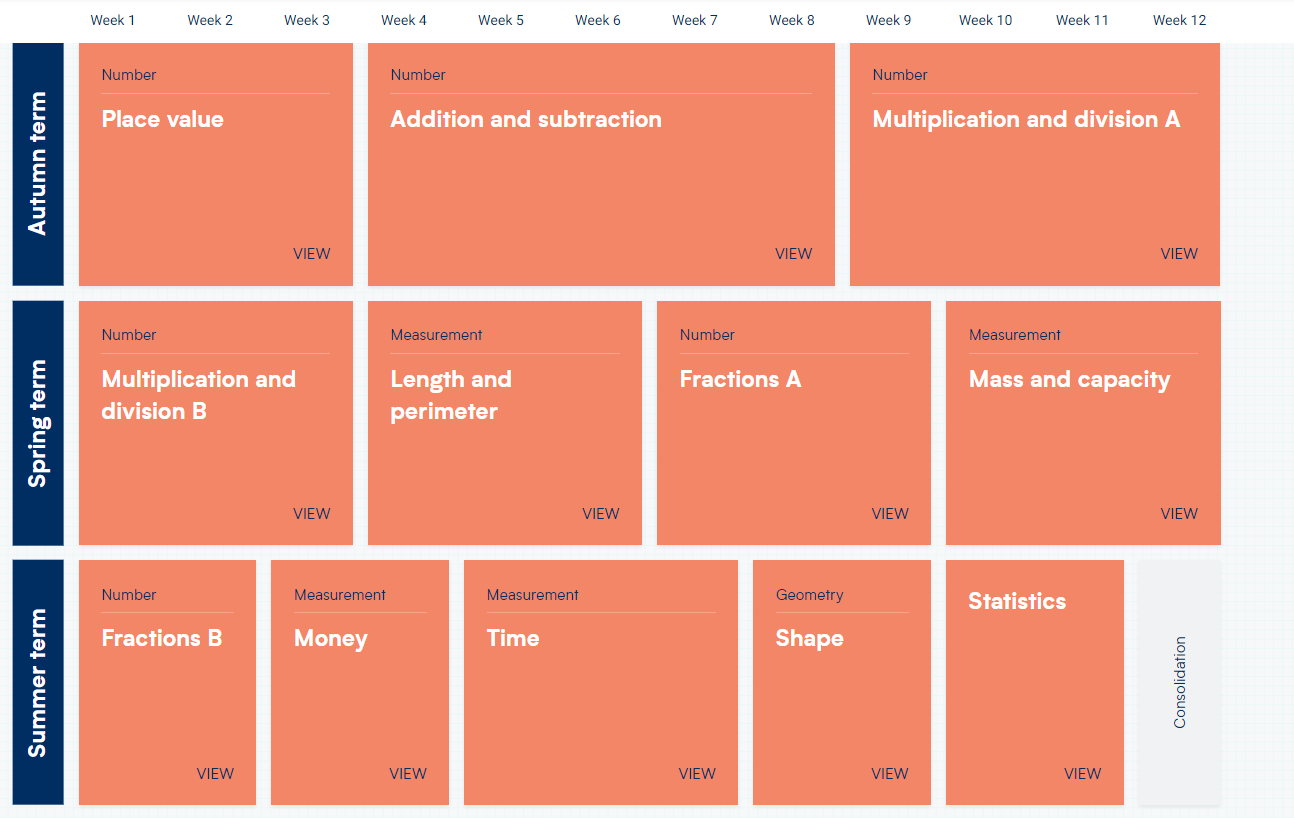 Year 4: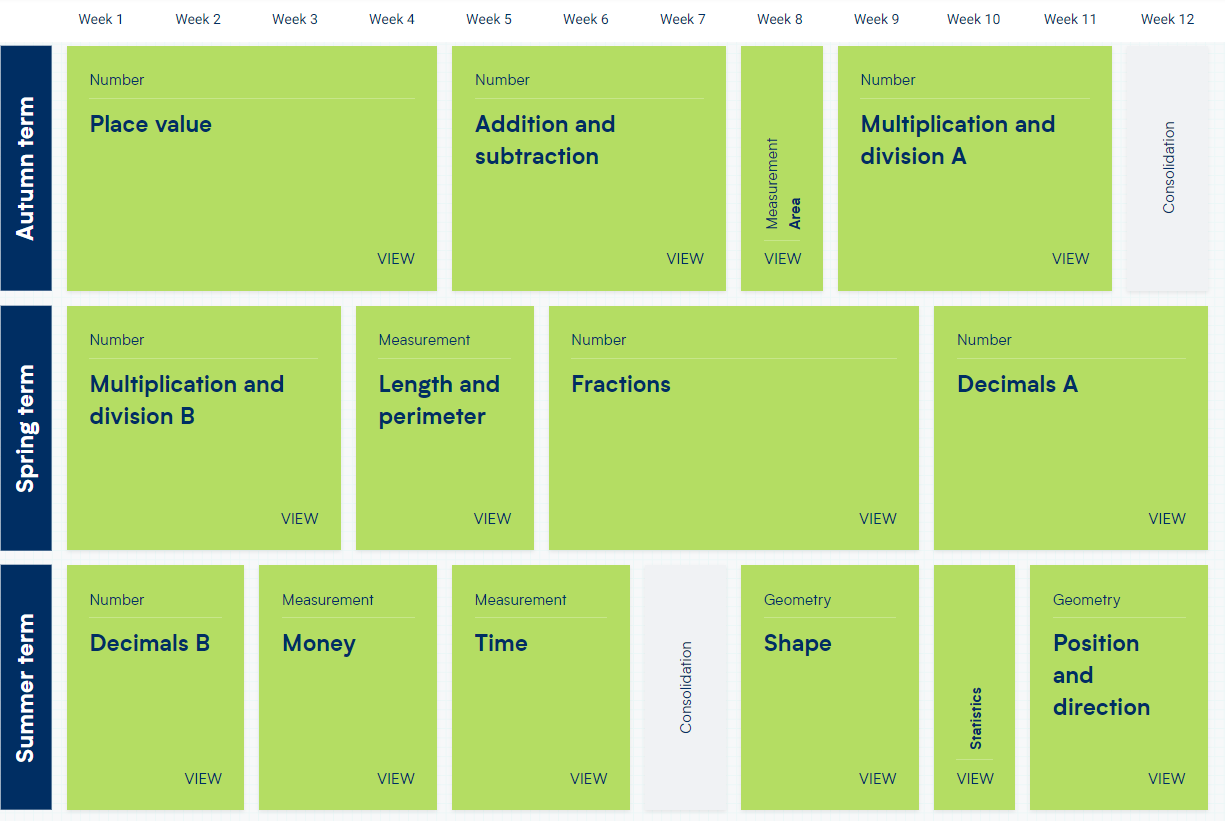 White Rose Maths Year 3:Year 4:White Rose Maths Year 3:Year 4:White Rose Maths Year 3:Year 4:White Rose Maths Year 3:Year 4:White Rose Maths Year 3:Year 4:Science Science – Electricity identify common appliances that run on electricity construct a simple series electrical circuit, identifying and naming its basic parts, including cells, wires, bulbs, switches and buzzers identify whether or not a lamp will light in a simple series circuit, based on whether or not the lamp is part of a complete loop with a battery  recognise that a switch opens and closes a circuit and associate this with whether or not a lamp lights in a simple series circuit recognise some common conductors and insulators, and associate metals with being good conductors.Science – Electricity identify common appliances that run on electricity construct a simple series electrical circuit, identifying and naming its basic parts, including cells, wires, bulbs, switches and buzzers identify whether or not a lamp will light in a simple series circuit, based on whether or not the lamp is part of a complete loop with a battery  recognise that a switch opens and closes a circuit and associate this with whether or not a lamp lights in a simple series circuit recognise some common conductors and insulators, and associate metals with being good conductors.Science – Living things and their habitats and plants  recognise that living things can be grouped in a variety of ways explore and use classification keys to help group, identify and name a variety of living things in their local and wider environment recognise that environments can change and that this can sometimes pose dangers to living things.Plants:identify and describe the functions of different parts of flowering plants: roots, stem/trunk, leaves and flowers explore the requirements of plants for life and growth (air, light, water, nutrients from soil, and room to grow) and how they vary from plant to plant  investigate the way in which water is transported within plants explore the part that flowers play in the life cycle of flowering plants, including pollination, seed formation and seed dispersal.Science – Living things and their habitats and plants  recognise that living things can be grouped in a variety of ways explore and use classification keys to help group, identify and name a variety of living things in their local and wider environment recognise that environments can change and that this can sometimes pose dangers to living things.Plants:identify and describe the functions of different parts of flowering plants: roots, stem/trunk, leaves and flowers explore the requirements of plants for life and growth (air, light, water, nutrients from soil, and room to grow) and how they vary from plant to plant  investigate the way in which water is transported within plants explore the part that flowers play in the life cycle of flowering plants, including pollination, seed formation and seed dispersal.Science – Animals including humans describe the simple functions of the basic parts of the digestive system in humans identify the different types of teeth in humans and their simple functions construct and interpret a variety of food chains, identifying producers, predators and preyidentify that animals, including humans, need the right types and amount of nutrition, and that they cannot make their own food; they get nutrition from what they eat  identify that humans and some other animals have skeletons and muscles for support, protection and movement.Science – Animals including humans describe the simple functions of the basic parts of the digestive system in humans identify the different types of teeth in humans and their simple functions construct and interpret a variety of food chains, identifying producers, predators and preyidentify that animals, including humans, need the right types and amount of nutrition, and that they cannot make their own food; they get nutrition from what they eat  identify that humans and some other animals have skeletons and muscles for support, protection and movement.GeographyHuman GeographyExplain own views about locations, giving reasons.human geography, including: settlements and land use.Ask and answer geographical questions about the physical and human characteristics of a location.Use maps, atlases, globes and digital/computer mapping to locate countries and describe features.Use a range of resources to identify the key physical and human features of a location.Human GeographyExplain own views about locations, giving reasons.human geography, including: settlements and land use.Ask and answer geographical questions about the physical and human characteristics of a location.Use maps, atlases, globes and digital/computer mapping to locate countries and describe features.Use a range of resources to identify the key physical and human features of a location.Locational knowledgeGeographical skills and fieldworkPhysical GeographyName and locate the Equator, Northern Hemisphere, Southern Hemisphere, the Tropics of Cancer and Capricorn, Arctic and Antarctic Circle and date time zones. Describe some of the characteristics of these geographical areas.Use fieldwork to observe and record the human and physical features in the local area using a range of methods including sketch maps, plans and graphs and digital technologies.Locational knowledgeGeographical skills and fieldworkPhysical GeographyName and locate the Equator, Northern Hemisphere, Southern Hemisphere, the Tropics of Cancer and Capricorn, Arctic and Antarctic Circle and date time zones. Describe some of the characteristics of these geographical areas.Use fieldwork to observe and record the human and physical features in the local area using a range of methods including sketch maps, plans and graphs and digital technologies.Locational Knowledge – Greece comparisonPlace Knowledge Name and locate the countries of Europe and identify their main physical and human characteristics.Describe geographical similarities and differences between countries.Ask and answer geographical questions about the physical and human characteristics of a location.Use maps, atlases, globes and digital/computer mapping to locate countries and describe features.Use a range of resources to identify the key physical and human features of a location.Locational Knowledge – Greece comparisonPlace Knowledge Name and locate the countries of Europe and identify their main physical and human characteristics.Describe geographical similarities and differences between countries.Ask and answer geographical questions about the physical and human characteristics of a location.Use maps, atlases, globes and digital/computer mapping to locate countries and describe features.Use a range of resources to identify the key physical and human features of a location.HistoryAncient Egyptians Suggest suitable sources of evidence for historical enquiries. Use more than one source of evidence for historical enquiry in order to gain a more accurate understanding of history.Compare some of the times studied with those of other areas of interest around the world.Ancient Egyptians Suggest suitable sources of evidence for historical enquiries. Use more than one source of evidence for historical enquiry in order to gain a more accurate understanding of history.Compare some of the times studied with those of other areas of interest around the world.Ancient Greece Suggest suitable sources of evidence for historical enquiries. Use more than one source of evidence for historical enquiry in order to gain a more accurate understanding of history.Compare some of the times studied with those of other areas of interest around the world.Ancient Greece Suggest suitable sources of evidence for historical enquiries. Use more than one source of evidence for historical enquiry in order to gain a more accurate understanding of history.Compare some of the times studied with those of other areas of interest around the world.ArtTo create sketch books to record their observations and use them to review and revisit ideas About great artists, architects and designers in history.To improve their mastery of art and design techniques – Painting & Drawing To create sketch books to record their observations and use them to review and revisit ideas About great artists, architects and designers in history.To improve their mastery of art and design techniques – Painting & Drawing To create sketch books to record their observations and use them to review and revisit ideas To improve their mastery of art and design techniques – Craft/3D Sculpture – bird boxes (links with DT)To improve their mastery of art and design techniques – digital media – plants & animals (links to computing)About great artists, architects and designers in history.To create sketch books to record their observations and use them to review and revisit ideas To improve their mastery of art and design techniques – Craft/3D Sculpture – bird boxes (links with DT)To improve their mastery of art and design techniques – digital media – plants & animals (links to computing)About great artists, architects and designers in history.To create sketch books to record their observations and use them to review and revisit ideas To improve their mastery of art and design techniques – Collage & Drawing To create sketch books to record their observations and use them to review and revisit ideas To improve their mastery of art and design techniques – Collage & Drawing DT OverviewPOP refers to Projects on a page resourceWhole school topicElectrical systems simple circuits and switchesCoding see ICT plansWhole school topicElectrical systems simple circuits and switchesCoding see ICT plansCircle of lifeFrame structures – working with wood.Circle of lifeFrame structures – working with wood.Ancient GreeksFood healthy and varied dietCurriculum links history ICTAncient GreeksFood healthy and varied dietCurriculum links history ICTDT Use POP developing Handmade switches. User and purpose to be linked to whole school topic.  Explore different types of switchesExplore in coding unit in ICT eg Junior Control InsightWork through PPT to explore different switch typesResearch usesMake design decisions Star diagram to evaluatePOP small scale structures to design and model bird hide for forest school area Develop cutting and joining skills using cutting tools and bench hooksInvestigate structures using straws first thinking about stability and strength/rigidity Dragon’s den evaluation of peersDesign and make Greek kebabsDips for pittas Greek saladUse computer to produce menu for Greek restaurant Preparing vegetables and meat for cooking peeling chopping skills. Using safety knives and claw method.Safe cookingResearch modern Greek cuisineEvaluate example menusTest and evaluate dips use star chartComputingComputer Systems and Networks – The InternetStop-frame animation Computer Systems and Networks – The InternetStop-frame animation Programming A: Repetition in shapes Branching Databases Programming A: Repetition in shapes Branching Databases Data and Information: Data LoggingProgramming B: Repetition in games
Data and Information: Data LoggingProgramming B: Repetition in games
MFL Phonics lesson 1&2 (C)I'm Learning French (E)Presenting Myself (I)Phonics lesson 1&2 (C)I'm Learning French (E)Presenting Myself (I)I Can (E)At the café  (I) I Can (E)At the café  (I) Animals (E)Habitats (I)Animals (E)Habitats (I)PSHCEHEALTH AND WELLBEINGRELATIONSHIPSWhat strengths, skills and interests do we have?How do we treat each other with respect?HEALTH AND WELLBEINGRELATIONSHIPSWhat strengths, skills and interests do we have?How do we treat each other with respect?HEALTH AND WELLBEINGHow can we manage our feelings?How will we grow and change? RSEHEALTH AND WELLBEINGHow can we manage our feelings?How will we grow and change? RSEHEALTH AND WELLBEINGWhy should we eat well and look after our teeth?Why should we keep active and sleep well?HEALTH AND WELLBEINGWhy should we eat well and look after our teeth?Why should we keep active and sleep well?Music –Charanga Across the year there will be whole-class ukulele lessons.All units across the year cover: performance, composition, singing, listening Unit: Let Your Spirit Fly Style: R&B, Western Classical, Musicals, Motown, SoulUnit 2: Glockenspiel Stage 1 Style: Learning basic instrumental skills by playing tunes in varying stylesTopic and cross-curricular links: Introduction to the language of music, theory and composition.Unit: Let Your Spirit Fly Style: R&B, Western Classical, Musicals, Motown, SoulUnit 2: Glockenspiel Stage 1 Style: Learning basic instrumental skills by playing tunes in varying stylesTopic and cross-curricular links: Introduction to the language of music, theory and composition.Unit: Stop!Style: Grime, Classical, Bhangra, Tango, Latin FusionTopic and cross-curricular links: Composition, Bullying.Unit: Lean On MeStyle: GospelUnit: Stop!Style: Grime, Classical, Bhangra, Tango, Latin FusionTopic and cross-curricular links: Composition, Bullying.Unit: Lean On MeStyle: GospelUnit: BlackbirdUnit: Reﬂect, Rewind and ReplayStyle: Western Classical MusicUnit: Glockenspiel Stage 1/2Style: Learning basic instrumental skills by playing tunes in varying stylesUnit: BlackbirdUnit: Reﬂect, Rewind and ReplayStyle: Western Classical MusicUnit: Glockenspiel Stage 1/2Style: Learning basic instrumental skills by playing tunes in varying stylesREJudaism (C) PassoverIncarnation (UC)Judaism (C) PassoverIncarnation (UC)People of God (UC)Salvation (UC)People of God (UC)Salvation (UC)Islam – How Muslims Talk about God (C)Anti-racist RE – What can be done to reduce racism? Islam – How Muslims Talk about God (C)Anti-racist RE – What can be done to reduce racism? PEGames – Football / Netball Gymnastics DanceSwimming and water safetyGames – Football / Netball Gymnastics DanceSwimming and water safetyGames – Football / Tag Rugby Gymnastics DanceSwimming and water safetyGames – Football / Tag Rugby Gymnastics DanceSwimming and water safetyGames / Athletics / Striking and fielding Gymnastics DanceSwimming and water safetyGames / Athletics / Striking and fielding Gymnastics DanceSwimming and water safety